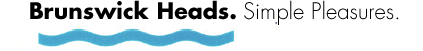 
Brunswick Heads Chamber of Commerce Inc.           ABN 19 217 506 370________________________________________________________________________________"Fostering a dynamic local business sector, and encouraging sustainable and innovative business development in line with the community’s vision for Brunswick Heads."________________________________________________________________________________
BRUNSWICK VISITOR CENTRE MEMBERSHIP 2017 For tourism operators & all businesses servicing the Brunswick Valley area.
Renewal			New member			Date:_________________Business Name		____________________________________________________________Business Address	____________________________________________________________Postal Address		____________________________________________________________Applicant name(s)	____________________________________________________________Phone			________________________  Fax   _______________________________Mobile 			_________________________________Email			_________________________________Website Address	_____________________________________________________________25 word summary to describe your business: (for use on website and in promotions)_______________________________________________________________________________________________________________________________________________________________________________________________________________________________________________________________________________________________________________MEMBERSHIP FEES including GST (1/1/17 – 31/12/17)
$110.00 Annual membership fee		$60 - half year (from August) $45.00   Business Card Directory entry (discount if paid with membership)         	$100.00   E-marketing package including hyperlinks plus Weddings & Events listing FOR EFT PAYMENT
Brunswick Heads Chamber of Commerce
BSB: 062665
A/C: 10025142
Ref: “Your Business Name”CASH OR CHEQUE PAYMENT
Brunswick Heads Visitor Centre: 7 Park Street, Brunswick Heads
Postal Address: Brunswick Heads Chamber of Commerce   PO Box 184, Brunswick Heads 2483_________________________________________________________________________________________________										Admin use onlyKristina Drapes (VC Membership): marketing@brunswickheads.org.au		Data base	Lisa Scheithe (Accounts) accounts@brunswickheads.org.au			MYOB, Website	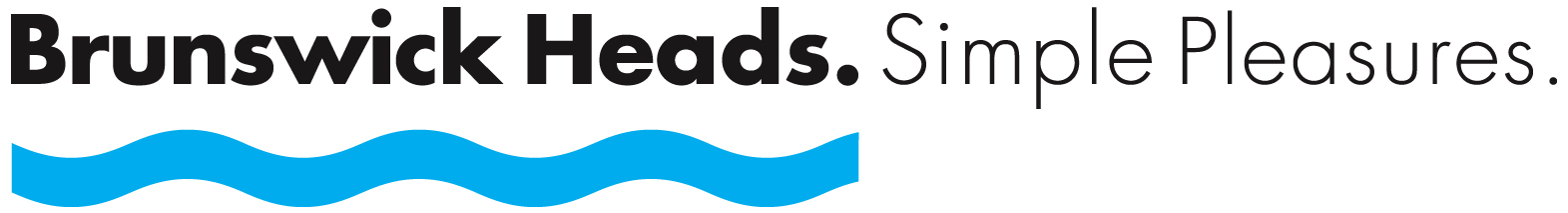 VISITOR CENTRE MEMBERSHIP – what’s in it for YOU!This membership is designed for tourism and other businesses servicing Brunswick Heads visitors (accommodation providers, tours, attractions & activity operators). WHAT ARE THE BENEFITS?20% discount on our Simple Pleasures merchandiseFree summary on the www.brunswickheads.org.au website, plus one imageOpportunity to optimise your web presence on the Brunswick Heads website by selecting our
E-Marketing Package.  Members receive discount ($100 instead of $110) and benefits include website hyperlinks to your own page, plus inclusion in the online Weddings & Events Bureau (if applicable). Discount on entry in Business Card Directory (distributed throughout Brunswick Heads & Ocean Shores)Free display of cards/brochures in Visitor Centre and referral service.		Inclusion in the 101 Things to do in Bruns brochure (if applicable), updated annually.Inclusion in the Brunswick Heads Accommodation Guide (for accommodation providers), updated annually	.PLUSA Visitor Centre to welcome and look after your tourist customers, saving your business time.A voice representing the tourism operators/home based businesses servicing Brunswick.Advocacy to Council on tourism related / Home based business issues.Distribution of tourism information, workshop opportunities etc via e-newsletters.Special updates on issues such as Holiday Letting.Invitations to networking opportunities eg Free "Business After Hours", Home based Business Networking gatherings.Business development & educational information.Participation in collaborative marketing initiatives to showcase the town.Inclusion of stories submitted for the quarterly Village Voice e-newsletter.Protection of the town's character & point of difference through the Simple Pleasures branding campaign and Tourism Management Strategy.Strong partnerships with organisations beyond Brunswick (Destination NSW, Byron United, Byron Visitor Centre) to elevate our profile and secure grants.MEMBERSHIP INFORMATION & FORMS: Visitor Centre 02 66851003 or marketing@brunswickheads.org.au 									